Situation problèmePour se faire chauffer de l’eau pour le thé, faut-il une masse plus élevée de 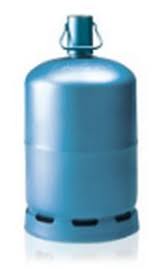 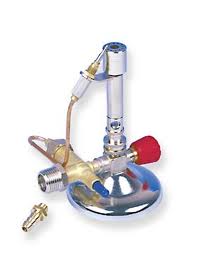 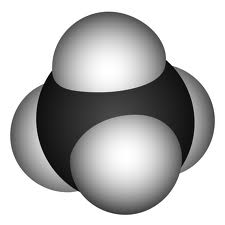 			               ou	?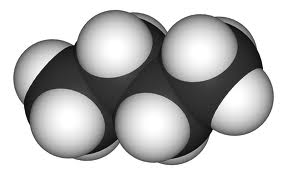  Quelle stratégie proposez-vous de mettre en place pour répondre à la question ? -----------------------------------------------------------------------------------------------------------------------------------------------------------------------------------------------------------------Donnée. Pouvoir calorifique du méthane : PC(CH4) = 50,1106 J.kg-1. ----------------------------------------------------------------------------------------------------------------------------------------------------------------------------------------------------------------1.1. A quoi sert chaleur dégagée par la combustion du butane ?1.2. Justifier que l’on puisse écrire : Q libérée combustion du butane = Q reçue par canette + Q reçue par eau2. La capacité thermique massique de l’eau est c eau = 4,18 J.g-1.°C-1.2.1. Quelle est la signification de cette grandeur physique ?2.2. Quelle est l’énergie thermique Q reçue par eau  reçue par l’eau introduite dans la canette ?3. Quelle est l’énergie thermique Q reçue par canette reçue par la canette en aluminium ?Donnée. Capacité thermique massique de l’aluminium : c Al = 0,90 J.g-1.°C-1.4. Quelle est l’énergie thermique Q libérée combustion du butane cédée par la combustion du butane ?5. Répondre à la question posée. ----------------------------------------------------------------------------------------------------------------------------------------------------------------------------------------------------------------Prolongement1. Dans la pratique, quelle grandeur faut-il connaître pour savoir quel combustible dégage le plus d’énergie ? 2.a. En utilisant les mesures précédentes, déterminer cette grandeur physique dans le cas du butane.2.b. Dans les tables, cette valeur est de 45106 J.kg-1. Est-ce en accord avec le résultat expérimental ? Expliquer. ----------------------------------------------------------------------------------------------------------------------------------------------------------------------------------------------------------------Ce qu’il faut retenir : Le pouvoir calorifique d’un combustible (PC) est l’énergie que peut fournir la combustion complète d’un kilogramme de ce combustible ; il s’exprime en J.kg-1.Exemples : PC(méthane) = 50,1  106 J.kg-1 		PC (butane) = 45,6  106 J.kg-1Physique - Chimie – 1èreSTL-1èreSTI2D                                                                                                                                                                     Thème : HabitatTP - Quel combustible dégage le plus d’énergie : méthane ou butane ?